Spiral of SilenceElisabeth Noelle-Neumann, the German political scientist contributes the famous model called “Spiral of Silence”. In 1947 Neumann and her husband found “Public Opinion Organization” in German and also she was a President of “World Association for Public Opinion Research” in 1978 to 1980. Through this Spiral of Silence theory Neumann indirectly explains the Jews status during World War II under Nazi’s control. Here, Adolf Hitler dominated the whole society and the minority Jews became silent due to the fear of isolation or separation.Theory:The one view dominated the public scene and others disappeared from the public awareness as it adherents became silent. In other words, the people fear of separation or isolation those around them, they tend to keep their attitudes to themselves when they think they are in the minority.  This process is called “Spiral of Silence”.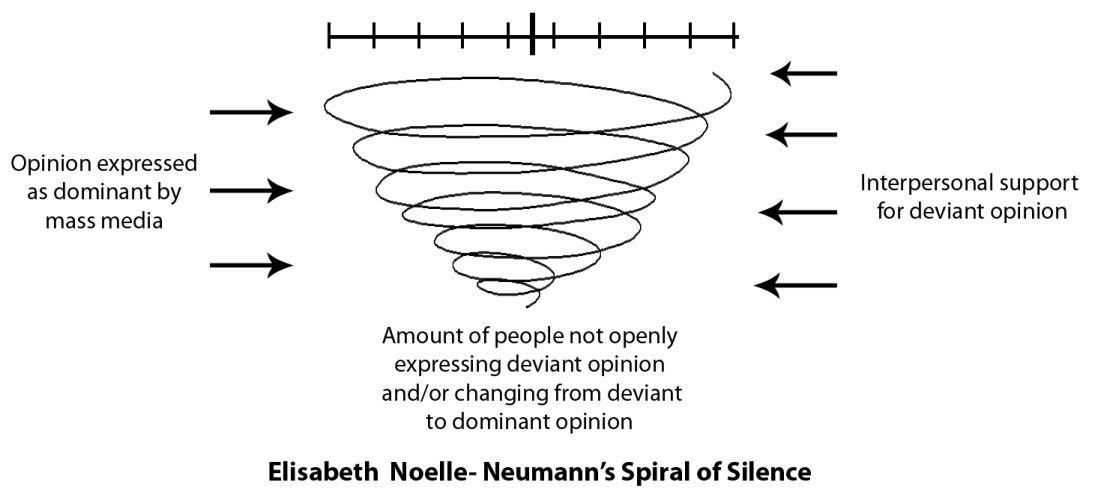 Example:In a company, the managing director decides to increase their working hour from 8 to 10 and send e-mail to all employees. Majority of them accept this time changes and few employees are not satisfied with his decision. But they cannot or ready to express their thought publicly.Because1.    They may feel unsupported by the other employees.2.   “Fear of isolation” like transfer3.   “Fear of Rejection” By rejecting their personal opinion from the public will help to avoid fight.4.    They may try to save their job by suppressing or avoid personal statement in public.They frame work based on few assumptions:1.    Spiral of silence theory describe as a dynamic process, the predication about public opinion in mass media which gives more coverage for the majorities in the society and gives very less coverage for minorities.2.    In this social environment, People have fear of rejection to express their opinion or views and they known well what behaviors will make a better likelihood. It’s called “fear of Isolation”.3.     Being the part of Minority. People loss their confidence and silent or mute to express their views because of the fear of isolation or they feel alone or unsupported.4.    Sometimes the minorities withdraw their expressed opinion from public debates to secure themselves from the majority.5.    Maximum numbers get more vocal space in the society and lesser number become less vocal space or become silent.Advantages and Disadvantages:1.    Spiral of Silence theory has both micro level and macro level explanatory process.2.    It works well during the public campaign, Senate and Parliament.3.    Spiral of silence theory – which helps to raise question about considering the role and responsibility of media in the society.4.    The theory which is not considering the other explanation of silencing. In some cases the person may feel the majority’s ideas or opinion is much better than his own view.5.    It portrait overly negative view of media influence the average people.Knowledge Gap hypothesisThis theory was first proposed in 1970 by Philip J Tichenor, then Associate Professor of Journalism and mass Communication, George A. Donohue, Professor of Sociology and Clarice. N Olien,  Instructor in Sociology, all three researchers in the University of Minnesota. They defined the Knowledge Gap theory, “as the infusion of mass media information into a social system increases higher socioeconomic status segments tend to acquire this information faster than lower socioeconomic status population segments. Hence  the  gap in knowledge between the two tends to increase rather than decrease.”  In simple words , as the access to mass media increases those particular segments of population inevitable gain information faster and hence the wide gap increases with the lower economic status of the population. The world is yet to see the complete effect of the new technologies but as the globe turns out more technological and the expense rises, it more goes out of the league of the poor. As a result the knowledge gap also widens and the people of the higher economic class gain the benefits more. If the Information services are not made equal for the entire society, this gap of information will increase over the years.TheoryIn this theory knowledge is treated as any other commodity which is not distributed equally throughout the society and the people at the top of the ladder has more easy access to it. This theory was used in the presidential election and it is was seen that when a new idea invades in the society, the people of the higher strata understand it better and hence the gap expands. But, events such as debates, free talks may help to reduce this gap.Few reasons have been stated of why this pattern of gap exist1.    Communication Skills– As a person receives more education, his communication skill increases and hence gathering information becomes easier for him. Along with this reading, understanding mad memory skills also become better and thus he understands the issues of various spheres better.2.    Stored information– Via classrooms, textbooks, discussions, educated person is exposed to much more topics than a less educated person and hence his awareness is more.3.    Relevant Social Contact– A person with more education has more social integration. This helps him to counter various perspectives, diverse stories etc which makes his understanding of public issues better.4.    Selective Exposure– An educated person knows well of how to use optimum use of a medium while on the other hand a person with no knowledge is unlikely to know it. Hence he will be less aware of the issues around the world and less interested and may not also know of how it may affect him.5.    Media Target Markets– For every product, news or any commodity a certain segment is targeted and it is usually the higher strata of the society who is targeted and hence the lower strata remains unaware. Ways of Reducing the GapGeorge A. Donohue and his other colleagues by the end of 1975 came up with three variables after a survey on local and national issues, which will help to reduce the gap and that failed this theory upto a certain extent.Impact of local issues– It was seen that local issues that directly impacted the people had aroused more of social concern than national issues that did not have such a great impact and hence in these issues widened gap could be reduced.Level of social conflict surrounding the issue– Until a communication breakdown, issues with more perceived conflict tends to grab more attention and weakening the knowledge gap hypothesis.Homogeneity of the community– If it is a homogeneous community, the gap tends to be lesser than a wider heterogeneous community.